Dagsorden	: 	KredsstyrelsesmødeDato		:	Mandag den d. 25. oktober 2021Tidspunkt	: 	Kl. 12.30 – 16.00			Sted		:	Kredskontoret

Godkendelse af referat 
Godkendelse af dagsorden
Opfølgning på Medlemskurset og kredsdagene i forhold til lokale initiativer.
Hvad kom der af konkrete initiativer fra henholdsvis medlemskursus og hvilke ideer fra evalueringsmødet med ledere, har I drøftet yderligere på jeres skole.
Bals: Deltagerne ville øve sig på ikke at tales sig ned i en negativ spiral. Der er ikke helt konsensus om pædagogerne skal med til lærermødet. Lærke: Plan om at få indkaldt til Faglig Klub. Hvad kan vi gøre noget ved, og hvad kan vi ikke gøre noget ved. Øver sig på ikke at tale noget ned.Der er en tendens til, at man skal have alt igennem skolelederen.Ganløse: Festudvalg genopstået. Nogen fra alle afdelinger.Stengård: På Faglig klub blev der mest læsset af. Næste møde skal tage udgangspunkt i konkrete initiativer med mulighed for succes.Rasmus 10. klasse. Mia kommer tilbage mandag. Så laver vi skoleplan.Sara: Triomøde. Der er ikke enighed om, hvad medarbejderne har indflydelse på. Klasselærer kan fx ikke nedsættes i tid. Der er ikke reelt ret meget, man kan flytte på.Kim: Italesætning af hverdagen har været oppe. Rammesætning for indflydelse kunne være et fælles tema i KSVeksø: Opmærksomhed på arbejdsmiljø. Cirklerne kan være et godt redskab, som kunne anvendes som grundlag for skoleplanen. Hvorfor har vi så travlt? Hvordan hjælper vi lederne, når de har travlt.Henning: November: evaluering af forrige skoleplan frem mod §3 mødet i decemberJanuar-februar Faglig Klub frem mod næste skoleplan. Fælles faglig klub den 2. februar.Medlemskurset skal klæde medlemmerne på til at gå aktivt inde i samspillet med lederne i marts.Man kan tage op med lederne at lave en procesplan som det første. Man kan udmærket begynde på en plan, selvom man ikke kender ressourceudmeldingen.Skolepolitisk målsætning. 20 minutter til at gennemgå de sidste punkter, så skrivegruppen kan sætte gang i skriveprocessen.Udsat
Medarbejderinddragelse og de øgede frihedsgrader i forhold til UU og elevplaner. Hvad er jeres oplevelse af inddragelsesprocessen på jeres skole?
Stenløse:  Drøftelse i MED. UU omlægges evt. til to-voksentid. Ledelsen mener det er en kommunal beslutning, som først kan effektueres til januar.Elevplaner: Lidt som det plejer. Italesættelse af større frihedsgrader, men alligevel nogle krav.Smørum: Elevplaner i dansk og matematik engelsk i udskolingen. Frit skabelonvalg. Skolebestyrelsen ønsker ikke en forkortelse af skoledagen. Sandsynligvis en SFO- problemstilling. Ledelsen vil vist gerne. Først efter jul. Ølstykke: Drøftelse mellem TR og dl. Elevplaner som man plejer. Et forløb skaleres. Enighed om at fastholde den nuværende skoledagslængde. God inddragelse.Ganløse: Venter på en fælles udmelding. Ikke inddraget endnu. 10. klasse Elevplaner i MeebookPå baggrund af et strategiseminar, som Steen og Karina har været på, skal vi arbejde med vores egen strategi. Se det medsendte bilag.
Gruppearbejde i 40. min. Plenum i 20. minutter.For mange møder. Hvordan kvalificerer vi dem, og hvordan begrænser vi antallet. Mere interessebaserede møder. Man arbejder videre i distrikt. Der følges op på ks møderne.
Faglige Klubmøder i forhold til evaluering af skoleplan og proces i år og kvalificering til næste år. Vi vil gerne have, at I har lagt et faglig Klubmøde fast til november måned. Tag datoen med på mødet, så vi evt. kan koordinere, hvis I ønsker deltagelse fra en af os. Mødet skal indeholde en evaluering af dette års skoleplan, samt ønsker til næste års proces og indhold. Hvordan gør vi et sådant møde indbydende og attraktivt at deltage i?Stengård 16. nov. 14.30-16Boesager 22. nov. 15.15Søhøj 17. nov.  15-16Veksø 16. november 14.30-16Lærkeskolen 16. eller 17 november eller 2. decemberEvt.
Jesper og Merete valgt i FAK til arbejdsgruppe om A20. Der skal vælges en TR til et interview. Karina blev valgt. Der skal også findes en mening lærer eller et team. Find gerne nogen på jeres skole. lærerprofessionens faglighed afspejles i arbejdet med skoleplanen.Tjek op med den 2/2 om der noget i hele kommunen.Der er pædagogisk arrangement i StenløsedistriktetFU tager en beslutning i den forbindelse.Steen: Borgermøde mandag den 8. november. Del næste facebookopslag. Gør reklame.Mona: Kredsudsendelse om ferie? Det handler om den forrige sommerferie, så meget få bliver berørt.Der er sendt en noget om processen vedrørende Chromebooks til ledelse og kommune.Hvad med merarbejdet i den forbindelse? Det kræver noget at omkonvertere gamle forløb.I får besked fra kredskontoret, når registrering af opgaveoversigter kan lade sig gøre igen.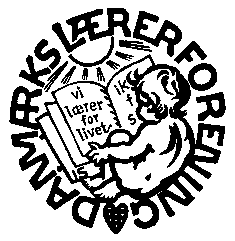 Danmarks LærerforeningEgedal Lærerkreds Rørsangervej 13, 3650 ØlstykkeTlf. 47 17 99 52      FAX: 47 17 99 79        e-mail: 033@dlf.org